Para pesquisas que envolvam a autorização da Secretaria Municipal de Educação de Chapecó o estudante ou o orientador deverá dirigir-se pessoalmente até o Comitê de Ética da Unochapecó (bloco P) portando a documentação abaixo assinada para dar os demais encaminhamentos.- 01 cópia do requerimento para pesquisa (em anexo);OBS: caso o projeto seja encaminhado posteriormente para a análise do Comitê deÉtica, deverá ainda encaminhar:-01 cópia da Declaração de Ciência e Concordância da Instituição Envolvida (em anexo);- 01 cópia do Termo de Compromisso para Uso de Dados em Arquivos *se necessário (em anexo);* Poderá ser escolhida a instituição educativa que desejar, porém cada instituição educativa irá comportar um número máximo de estudantes;*Na SEDUC o prazo para análise será de 15 (quinze) dias úteis;*Devido a pandemia as pesquisas devem ocorrer de forma remota;*Após a emissão da Carta de Apresentação, esta estará disponível para retirada no Comitê de Ética, o acadêmico tem 08 (oito) dias úteis para apresentá-la na instituição educativa, passando esta data, será necessária emissão de nova Carta de Apresentação, ficando vedado o início da pesquisa.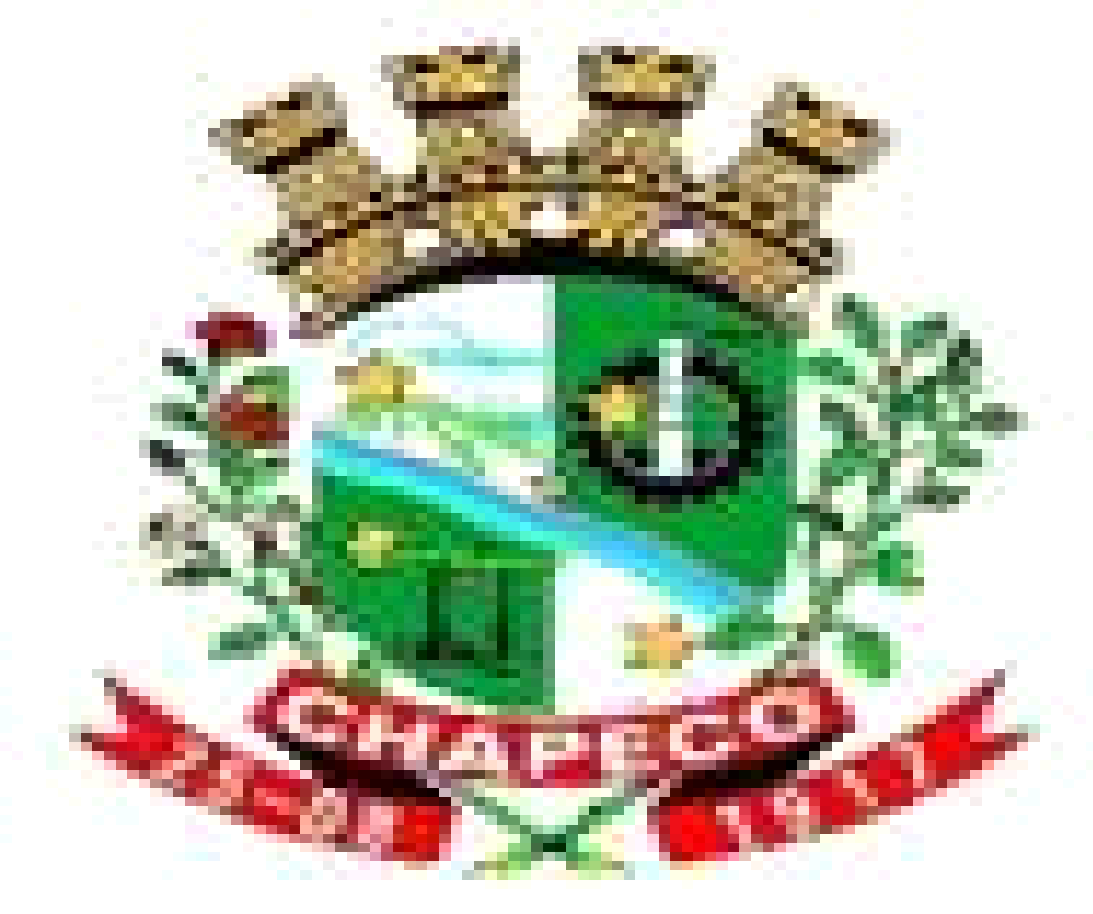 PREFEITURA MUNICIPAL DE CHAPECÓSECRETARIA MUNICIPAL DE EDUCAÇÃOSetor de Estágios e Pesquisaedu.estagios@chapeco.sc.gov.br49 33218580REQUERIMENTO PARA PESQUISARequerimento para:(   ) Graduação(   ) Pós- graduação(   ) Mestrado(   ) Doutorado  NOME DA INSTITUIÇÃO:PROFESSOR ORIENTADOR: NOME DO PESQUISADOR: Telefone:E-mail: PROJETO DE PESQUISA – TEMA: CURSO / PERÍODO:LOCAL DE REALIZAÇÃO/DESENVOLVIMENTO DO PROJETO OU PESQUISA: METODOLOGIA / AMOSTRA: PERÍODO DE REALIZAÇÃO DA PESQUISA: RESUMO DA PESQUISA:Problema:Objetivos:Geral -Específicos -Justificativa:Metodologia:Cronograma de execução do projeto:Formulários da entrevista (especificar e enviar em anexo): Quadro Resumo:Local / Data________________________			 ________________________Assinatura Orientador					Assinatura AcadêmicoObs.: Após a emissão da Carta de Apresentação, o acadêmico tem 08 (oito) dias úteis para se apresentar na Instituição, passando esta data, será necessária emissão de nova Carta de Apresentação, ficando vedado o início da pesquisa. Para uso exclusivo da Secretaria Municipal de Educação: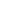 UNIVERSIDADE COMUNITÁRIA DA REGIÃO DE CHAPECÓ- UNOCHAPECÓCOMITÊ DE ÉTICA EM PESQUISA ENVOLVENDO SERES HUMANOSCURSO preencherDECLARAÇÃO DE CIÊNCIA E CONCORDÂNCIA DA INSTITUIÇÃO ENVOLVIDAPesquisador Responsável: preencher nome. OBS: na graduação o pesquisador responsável é o professor-orientador.Local:  preencher nome da(s) escola(s) pertencente(s) à Secretaria Municipal de de Educação de Chapecó Com o objetivo de atender às exigências para obtenção do parecer do Comitê de Ética em Pesquisa Envolvendo Seres Humanos da Unochapecó, o representante legal Astrit Maria Savaris Tozzo, Secretária de Educação de Chapecó envolvida no projeto de pesquisa intitulado: preencher com o nome do projeto de pesquisa, declara estar ciente e de acordo com seu desenvolvimento nos termos preposto e que esta instituição dispõe da infraestrutura necessária para realização da pesquisa, salientando que os pesquisadores deverão cumprir os termos da resolução 466/12 do Conselho Nacional de Saúde.________________________________Assinatura do Pesquisador Responsável ________________________________Assinatura com carimbo do responsável da Instituição Chapecó, dia  mês anoUNIVERSIDADE COMUNITÁRIA DA REGIÃO DE CHAPECÓ- UNOCHAPECÓCOMITÊ DE ÉTICA EM PESQUISA ENVOLVENDO SERES HUMANOSCURSO preencherTERMO DE COMPROMISSO PARA USO DE DADOS EM ARQUIVOTítulo: preencherPesquisador Responsável: preencher nome. OBS: na graduação o pesquisador responsável é o professor-orientador.Local: preencher nome da(s) escola(s) pertencente(s) à Secretaria Municipal de de Educação de Chapecó Os pesquisadores do projeto assumem o compromisso de:Preservar a privacidade do(s)  participante(s) cujos dados serão coletados em (atas, banco de dados, prontuários...);Assegurar que as informações serão utilizadas única e exclusivamente para a execução do projeto em questão;Assegurar que as informações somente serão divulgadas de forma anônima, não sendo usadas iniciais ou quaisquer outras indicações que possam identificar o sujeito da pesquisa.________________________________Assinatura do Pesquisador Responsável ________________________________Assinatura com carimbo do responsável da Instituição                                                               Chapecó, dia  mês anoEscola/CeimAcadêmicosCursoPeríodoCarga horária total da pesquisaOrientadorInstrumento coleta de dados